KIT LIST (Day Visit) 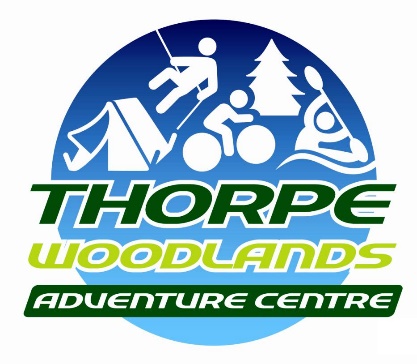 What you will need for your visit to Thorpe Woodlands:Waterproof Jacket (If you have one)Hat and gloves (October-May)Sun Hat and Sun block, insect repellent (Summer)Plastic water bottleDay sack (if you have one)Packed lunchIf doing water based activities:At least two pairs of old trainersA change of clothesA towelPLEASE NOTENo new or expensive clothing or equipment is required – Old sports kit and trainers are best.We would strongly recommend that pupils are discouraged from bringing mobile phones or any other expensive items which could easily be lost or stolen such as valuable jewellery, electronic items etc.No money needed at Thorpe Woodlands!